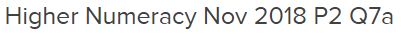 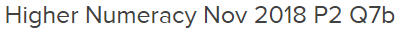 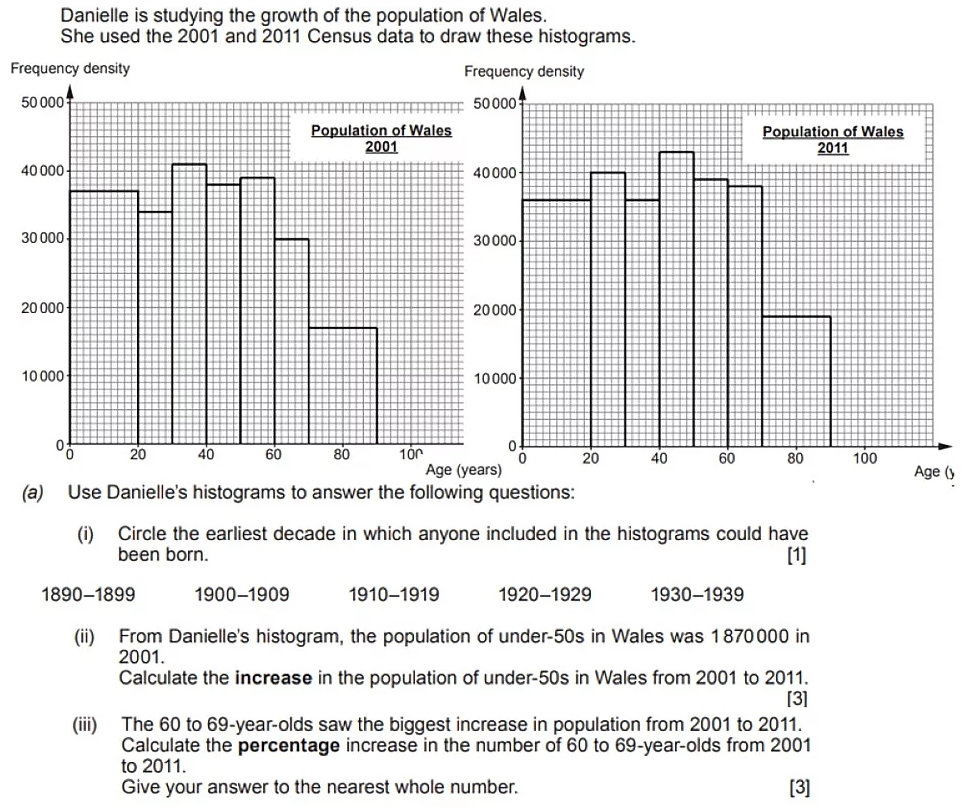 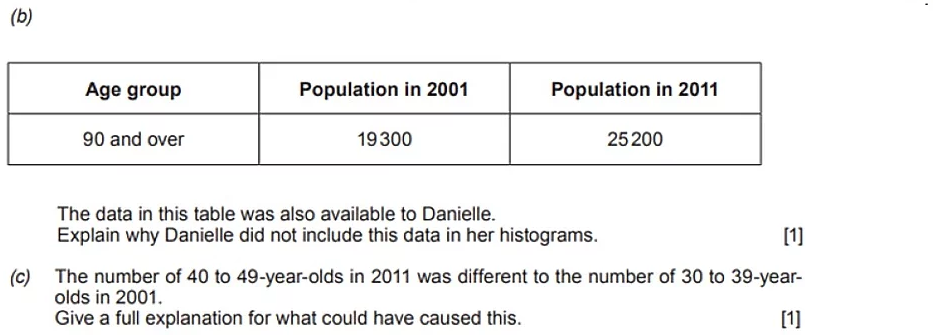 ________________________________________________________________________________________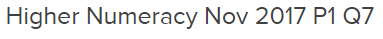 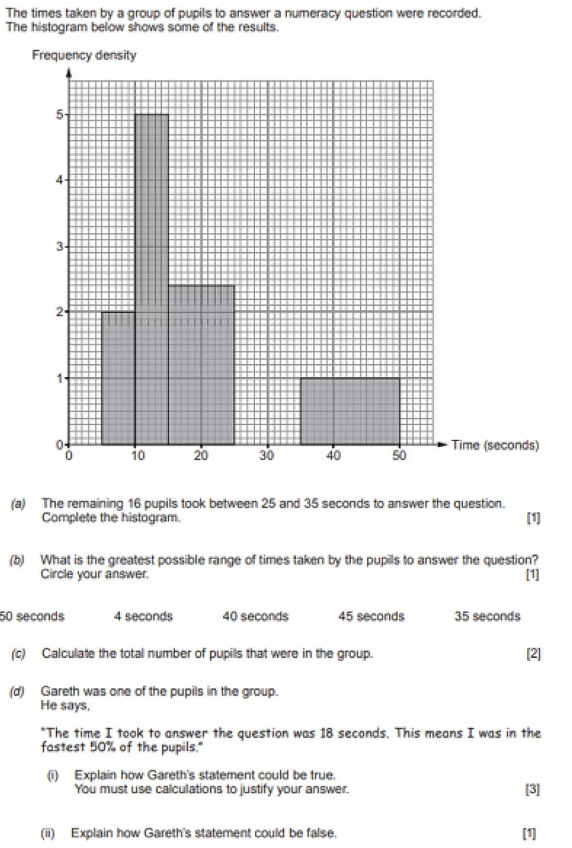 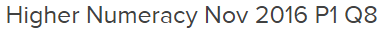 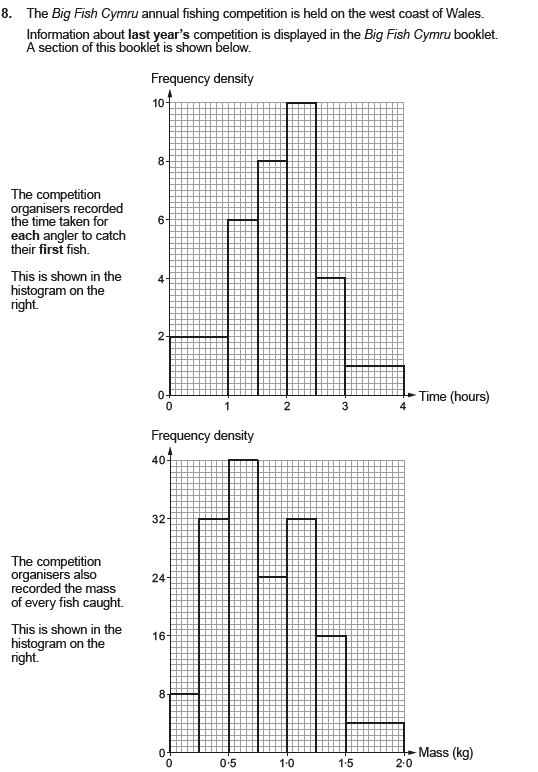 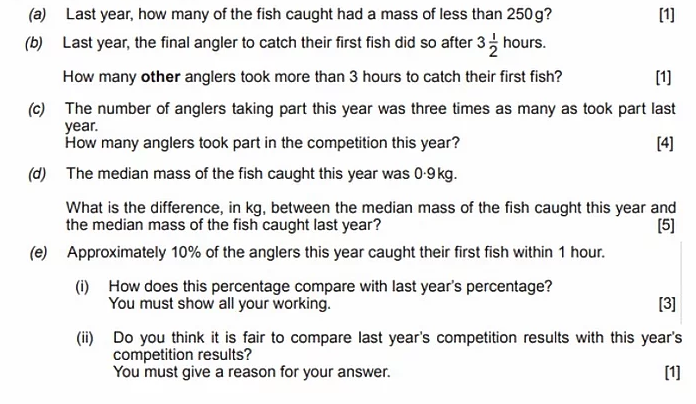 ________________________________________________________________________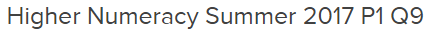 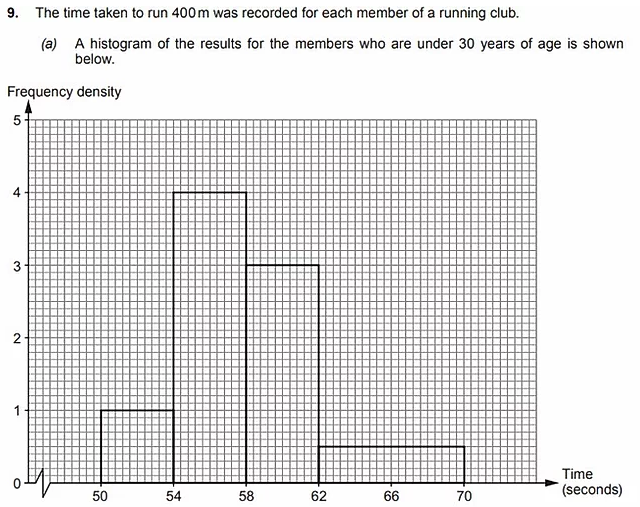 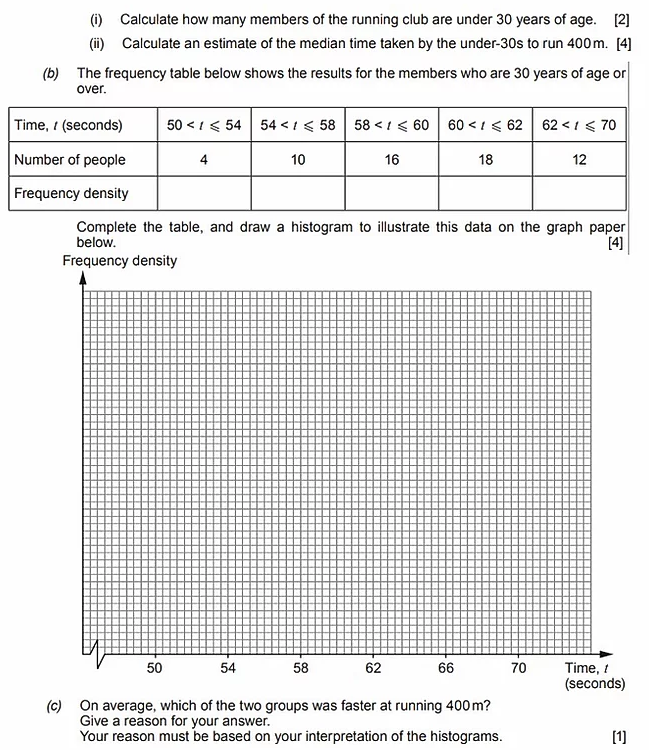 ________________________________________________________________________________________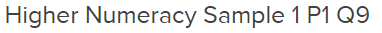 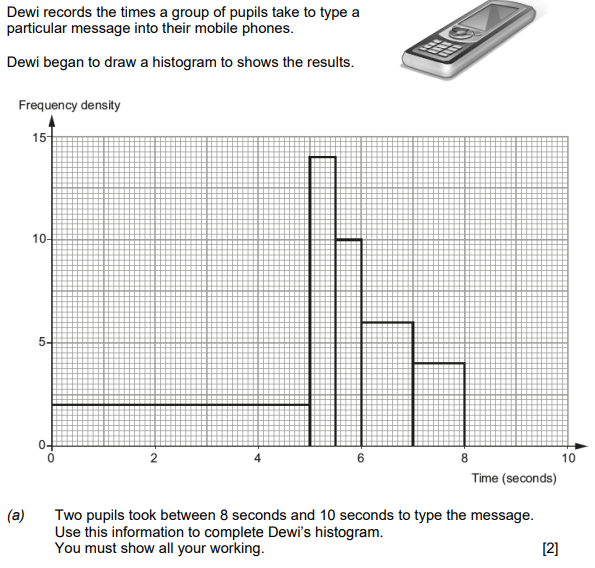 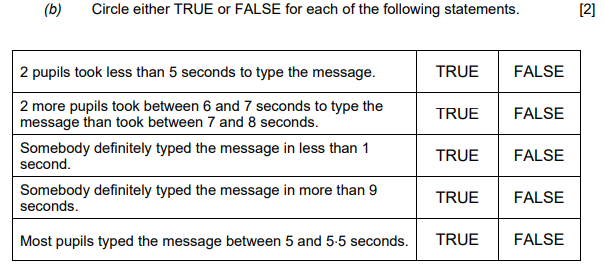 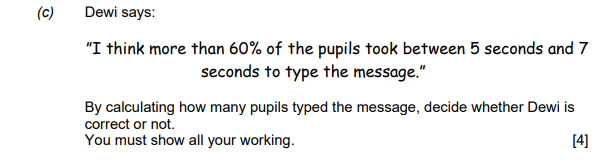 _________________________________________________________________________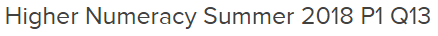 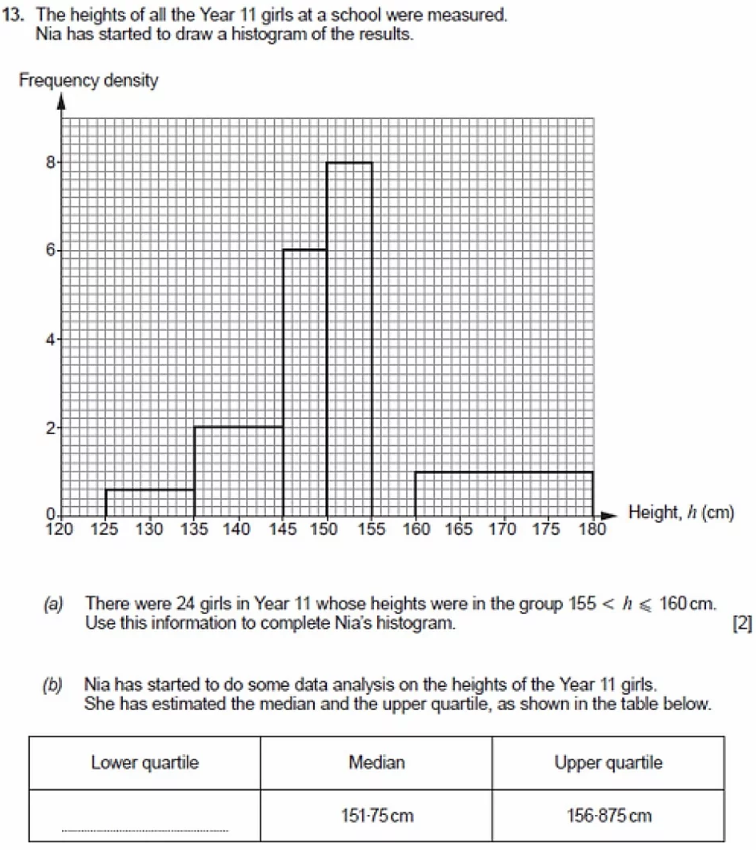 ___________________________________________________________________________________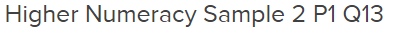 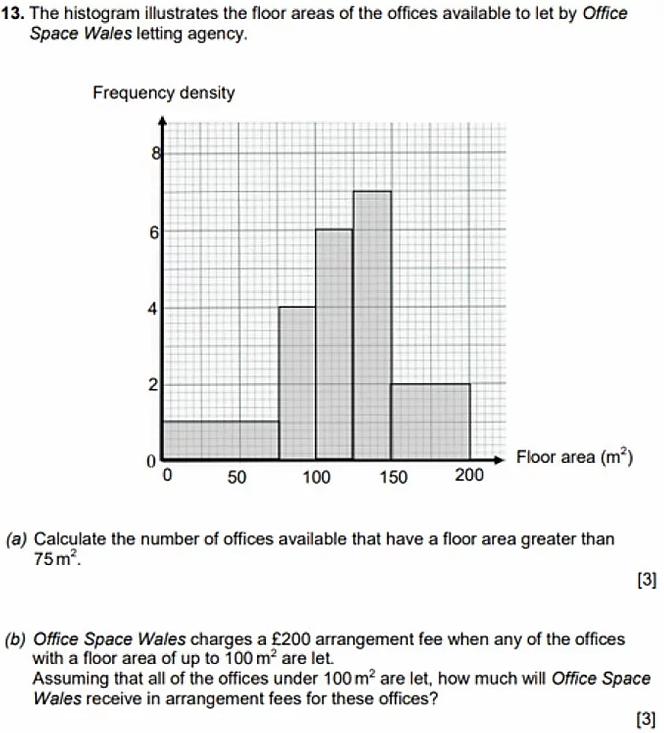 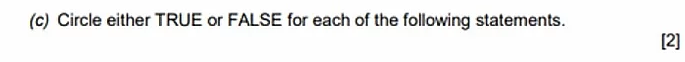 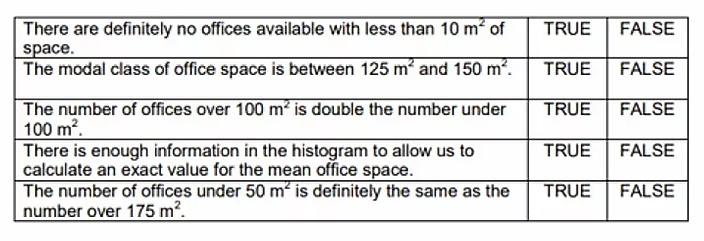 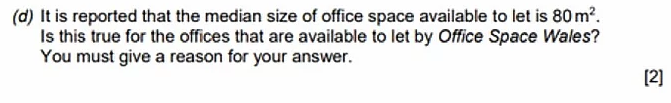 ___________________________________________________________________________________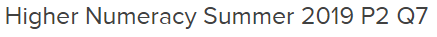 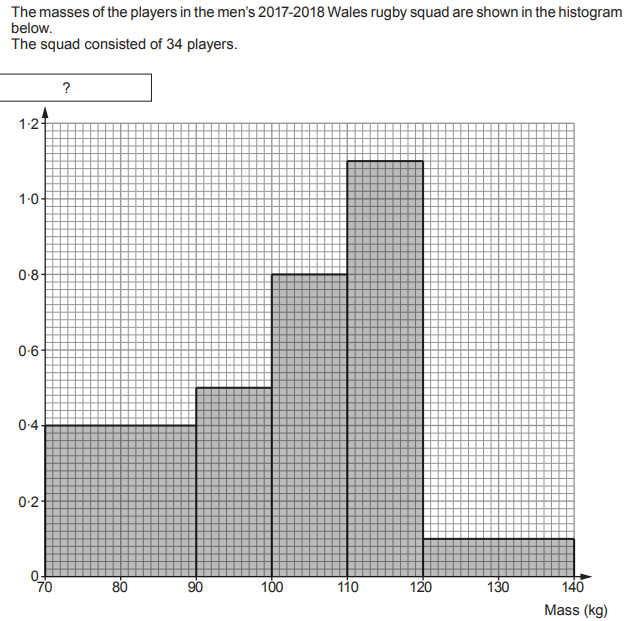 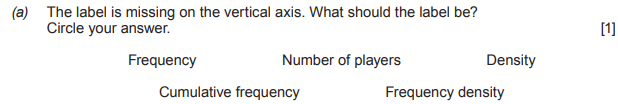 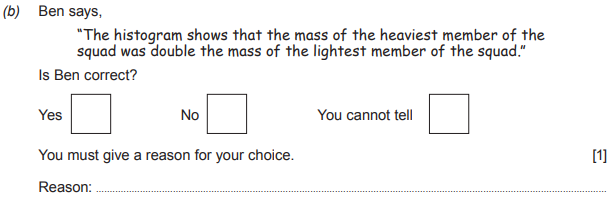 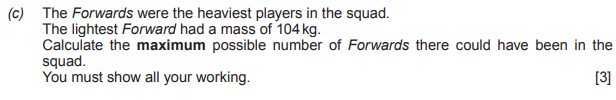 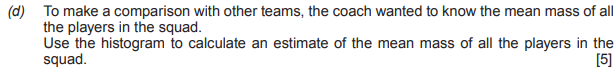 ______________________________________________________________________________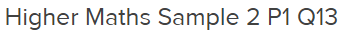 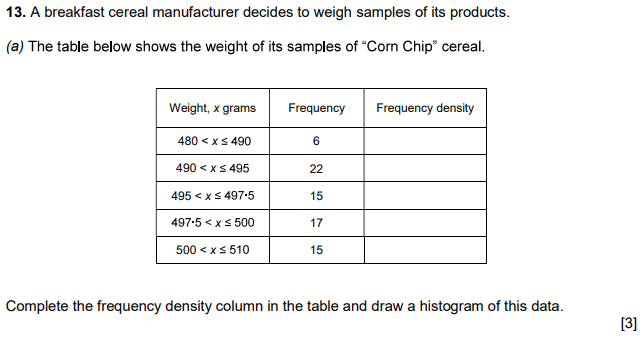 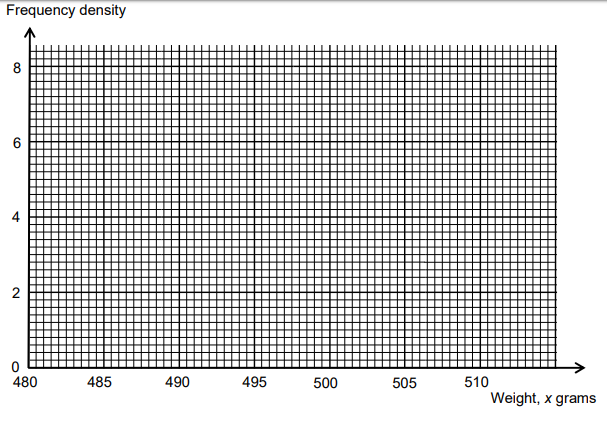 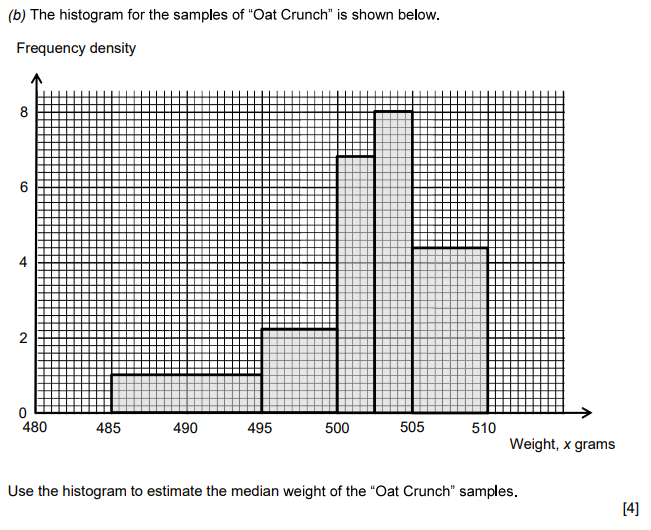 